Осторожно! Хрупкий лёд!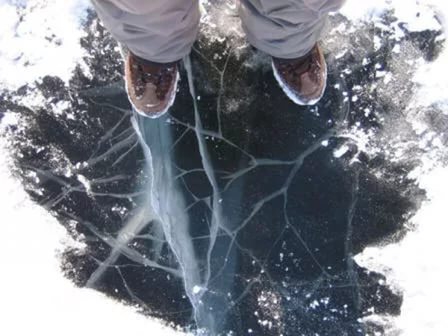 ПОМНИТЕ! В весенний период повышается опасность выхода на лед водоемов!          Лед на реках во время весеннего паводка становится рыхлым, "съедается" сверху солнцем, талой водой, а снизу подтачивается течением. Очень опасно по нему ходить, в любой момент может рассыпаться под ногами и сомкнуться над головой.          Вопреки предупреждениям администрации города, района, МЧС тысячи людей каждую весну выходят на лед. Люди тонут или гибнут в ледяной воде в результате переохлаждения, после вынужденного купания от провалившегося под ними льда. Тем не менее, любители рыбалки упорно нарушают правила поведения на льду.            С наступлением весенней оттепели выходить на лед ЗАПРЕЩЕНО!В случае отрыва льда с людьми:- сохраняйте спокойствие и исключите панику;- подайте сигналы о помощи (номер телефона Единой дежурно-диспетчерской службы –  «01», с сотовых телефонов любых операторов связи – «112»);- проявите взаимовыручку и поддержку.Если вы провалились под лед:- широко раскиньте руки по кромкам льда, чтобы не погрузиться с головой;- если возможно, передвиньтесь к тому краю полыньи, где течение не увлечет вас под лед;- старайтесь, не обламывая кромку, без резких движений выбраться на лед, наползая грудью и поочередно вытаскивая на поверхность ноги, широко их расставив;- выбирайтесь из полыньи, перекатываясь, а затем двигайтесь ползком в ту сторону, откуда шли.При спасании человека, провалившегося под лед, необходимо:- немедленно крикнуть ему, что идете на помощь;- приблизиться к полынье ползком, широко раскинув руки;- подложить под себя лыжи, фанеру или доску, чтобы увеличить площадь опоры и ползти на них;- к самому краю полыньи подползать нельзя, иначе и сами окажетесь в воде;- ремни и шарф, любая доска, лыжи, санки помогут вам спасти человека;- бросать связанные предметы нужно за 3-4 м до пострадавшего;- действовать решительно и быстро;- подать пострадавшему подручное средство, вытащить его на лед и ползком двигаться от опасной зоны.Оказание первой помощи пострадавшему на воде:- при попадании жидкости в дыхательные пути, пострадавшему необходимо очистить полость рта, уложить его животом на колено так, чтобы голова свисала к земле и, энергично нажимая на грудь и спину, удалить воду из желудка и легких;- приступить к выполнению искусственного дыхания;- с пострадавшего необходимо снять и отжать всю одежду, потом надеть (если нет сухой) и укутать полиэтиленом (возникает эффект парника);- при общем охлаждении пострадавшего как можно быстрее доставить в теплое (отапливаемое) помещение. Немедленно вызвать скорую медицинскую помощь. Снять мокрую одежду, тепло укрыть, обложить грелками, напоить горячим чаем. Соблюдайте правила поведения на водоемах во время таяния льда, разлива рек и озер!!!Пожарная часть (профилактическая) СПб ГКУ «ПСО Приморского района».Отдел надзорной деятельности и профилактической работы Приморского района УНДПР ГУ МЧС РФ по Санкт-Петербургу.ВДПО Приморского района.